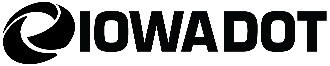                Form 730002 (12-23) 					PROJECT DEVELOPMENT CERTIFICATIONNote: For instructions, refer to Instructional Memorandum (I.M.) 3.710, Project Development Certification Instructions.1.	RAILROADSa.	Is there a railroad crossing or railroad property within or adjacent to the project limits?   Yes   No  (If No, skip to No. 2)Is any work on railroad facilities or railroad right-of-way required?   Yes   No  (If No, skip to No. 2)Is the railroad requiring an agreement?   Yes   No  (If No, please explain then skip to No. 2)      		Has the railroad agreement been fully signed?   Yes   No   (If Yes, attach a copy of the railroad agreement.  If No, the project will not be submitted for letting, unless a Public Interest Finding is requested and approved for this condition – see instructions for more information.)2.	UTILITIESAre any utility relocations or adjustments required by this project?   Yes   No  (If No, skip to No. 3)Have all the known affected utilities been relocated?   Yes   No  (If Yes, skip to No. 3)Have all the known affected utilities been notified?   Yes   No  (If Yes, give date of notice)       		For any affected utilities not yet relocated, are all required to relocate by an existing permit, franchise agreement, or executed relocation agreement?   Yes   No  (If No, the project will not be submitted for letting, unless a Public Interest Finding is requested and approved for this condition – see instructions for more information.)Will work be performed on Iowa DOT right-of-way or will access to Iowa DOT right-of-way be affected?   Yes   No   (If No, skip to No. 4)Have the applicable permits for work on Iowa DOT right-of-way been obtained?   Yes   No  (If No, when are they anticipated?)       		 	(approximate date)4.	RIGHT OF WAYIs additional right-of-way (permanent or temporary easements, fee title) required?   Yes   No  Permanent right-of-way and/or access rights for       parcels have been acquired, except the       parcels scheduled for condemnation listed on page 2.*Temporary construction easements for       parcels have been acquired, except the       parcels scheduled for condemnation listed on page 2.*                                                                                                                                                                                                                 List the total number of parcels acquired using Appraisals:                                                                                                                                       List the total number of parcels acquired using the Waiver Valuation Provision (e.g. comparable sales, assessed values, or administrative determinations):      Was compensation offered to all property owners?   Yes   NoDid any property owners choose to donate ROW?    Yes   No*Note:  Exceptions should only be listed for Items 4.a or 4.b if the parcel is scheduled for condemnation.  Possession of all other parcels and / or access rights shall be acquired by the date this form is submitted.  After the condemnation hearings for the parcels listed on page 2 are complete, provide written confirmation to the Iowa DOT that the condemnation hearings were held.  This confirmation shall be received as soon as possible, but no later than 10 days prior to letting; otherwise, the project may be withdrawn from the letting.5.	RELOCATIONa.	Will any persons or businesses be displaced by this project?   Yes   No b.	If yes, all eligible relocatees,       residential and       businesses, except those       parcels listed on the reverse side have obtained and relocated into replacement housing and business locations.  An inspection of the project was made on site. Decent, safe, and sanitary housing has been offered and is available to residential relocatees.  Barring unforeseen circumstances beyond our control, the listed occupants will relocate by the date and manner indicated.6. 	ENVIRONMENTAL AND CULTURAL RESOURCESa.	Were any environmental or cultural resources identified during the development of this project?   Yes   No (If No, skip to No. 7)b.  	If yes to 6.a., have all environmental or cultural resources been included in the plans or specifications to inform the contractor of any mitigation required as part of this project?   Yes   No  (If No, the project will not be submitted for letting.  Revise plans and specifications as necessary)7. 	TITLE VI ASSURANCESa. 	Are the Title VI Assurances up to date as per I.M. 1.070?   Yes   No  (If No, work with Civil Rights Bureau to ensure compliance prior to project letting.)LPA CONTACT INFORMATIONList the LPA representative who will be signing the Construction Contract and include that person’s contact information.LPA CERTIFICATIONAs the authorized representative of the LPA named above, I hereby certify the following: (1) I have read and understand the instructions for this form and the information supplied on this form is correct.  (2) The LPA has complied with all applicable Federal and State laws, rules, and policies related to the development of this project.  (3) All of the necessary railroad and utility work has either been completed or the necessary arrangements have been made to complete this work concurrent with the project construction without undue delay or additional cost to the project.  (4) If any exceptions are listed for Items 4 or 5 above, it is in the public’s best interest for this project to enter the Iowa DOT letting process.  The LPA shall provide the notice(s) required for Item 4 above and is aware of the possible consequences for failing to do so.FOR  DOT USE ONLYEXCEPTION STATUSRIGHT-OF-WAY ACQUISITION EXCEPTIONS:RELOCATEE EXCEPTIONS:CityCountyProject NumberNameTItleEmailPhoneNameSignatureTitleDateIowa DOT Right of Way Bureau  Based upon the information provided by the LPA for Items 4 and 5 above, I believe all necessary property rights for this project have been acquired or listed as exceptions.  The DOT reserves the right to further review the LPA’s procedures for the right-of-way acquisitions and relocations to ensure compliance with the applicable Federal and State laws, rules and policies.Iowa DOT Right of Way Bureau  Based upon the information provided by the LPA for Items 4 and 5 above, I believe all necessary property rights for this project have been acquired or listed as exceptions.  The DOT reserves the right to further review the LPA’s procedures for the right-of-way acquisitions and relocations to ensure compliance with the applicable Federal and State laws, rules and policies.Iowa DOT Administering Bureau  I have reviewed all items above and have determined that this project is ready to enter the letting process, subject to approval by the Right of Way Bureau if needed.  If applicable, I concur with the LPA’s public interest finding for Items 4 or 5. This form (  is) (  is not) being routed to the Right of Way Bureau:(  for review of Items 4 and 5).Iowa DOT Administering Bureau  I have reviewed all items above and have determined that this project is ready to enter the letting process, subject to approval by the Right of Way Bureau if needed.  If applicable, I concur with the LPA’s public interest finding for Items 4 or 5. This form (  is) (  is not) being routed to the Right of Way Bureau:(  for review of Items 4 and 5).SignatureSignatureDateDateCONDEMNATION INFORMATIONCONDEMNATION INFORMATIONParcel	No.Station to StationSideDate of Condemnation Hearing(must be at least two weeks prior to letting)Date Warrant Will Be Deposited & Physical Possession Will Occur(must be prior to letting)Parcel No.NameOwner or Tenant?Sta. to Sta.SideVacation DatePer Notice(must be prior to letting)